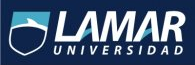 Materia: Comprensión y ExposiciónNombre de la Tarea: Carta formalNombre del docente: Ana Karina Fletes ArrezolaOscar de Jesús Nieto Macias 2 BÍndiceIntroducción:¿Qué es un análisis?Examen detallado de una cosa para conocer sus características o cualidades, o su estado, y extraer conclusiones, que se realiza separando o considerando por separado las partes que la constituyen.¿Qué es un argumento?Razonamiento que demuestra, refuta o justifica algo.En esta materia pudimos observa una serie de temas relacionados con la lógica que nos pudieron ofrecer un conocimiento más amplio acerca de los tipos de texto, el uso de nexos entre otros.1-Actividad preliminarFUNCIONES E INTENCIONES COMUNICATIVASConclusión: Alrededor de nuestro ancho mundo se logra captar que tenemos textos de donde escoger porque en ellos está la función que deseamos leer y una determinada emoción, tantas ideas, expresiones y argumentos forman las palabras que hoy vemos.Actividad 1El Papa mostró molestia y les exigió que no fueran egoístas y le dejaran acercarse a los demásMORELIA, MICHOACÁN (16/FEB/2016).- Al terminar la reunión con jóvenes en el estadio “Morelos”, un par de veces el Papa Francisco fue jalado por algunas personas detrás de las vallas, lo que provocó la molestia del Pontífice quien les exigió que le dejaran acercarse a los demás.

El Papa reaccionó con un fuerte enojo con la gente, diciéndole a la persona que lo jaló “no sea egoísta, no sea egoísta”, mismo que se puede ver en este video.

Ante este incidente, los organizadores pidieron a los ahí reunidos que tuvieran cuidado y que no se amontonaran para que el Papa pudiera saludarlos. 

En redes sociales de inmediato han reaccionado con comentarios de humor por el hecho y se comienza a posicionar en Twitter el hashtag #MeEnojoComoElPapa.

Después siguió impartiendo bendiciones a niños en silla de rueda, se dejó tomar fotografías y subió a un pequeño carro para abandonar esas instalaciones, su último evento en Morelia.El informador.Conclusión:Es claro que los admiradores del Papa Francisco sienten un entusiasmo al ver lo tan cerca de ellos pero no es motivo para que lo estén jalando pero tampoco debe ser una molestia para al Papa ya que debe entender la euforia de ellos.Ha nacido una niñaCuando nací, los habitantes de nuestra aldea se compadecieron de mi madre y nadie felicitó a mi padre. Llegué al talba, cuando se apaga la última estrella, lo que los pashtunes consideramos un buen augurio. Mi padre no tenía dinero para pagar un hospital o una comadrona, así que una vecina ayudó a mi madre. El primer hijo que mis padres habían tenido nació muerto, pero yo nací llorando y dando patadas. Era una niña en una tierra en la que se disparan rifles al aire para celebrar la llegada de un hijo varón, mientras que a las hijas se las oculta tras una cortina y su función en la vida no es más que preparar la comida y procrear.Para la mayoría de los pashtunes, cuando nace una niña es un día triste. El primo de mi padre Jehan Sher Khan Yousafzai fue uno de los pocos allegados que vino a celebrar mi nacimiento e incluso hizo un generoso regalo de dinero. No obstante, trajo un gran árbol genealógico de nuestro clan, el Dalokhel Yousafzai, que se remontaba hasta mi tatarabuelo y que sólo mostraba la línea masculina. Mi padre, Ziauddin, es distinto de la mayoría delos hombres pashtunes. Cogió el árbol y trazó una línea que bajaba desde su nombre como una piruleta y en el extremo escribióMalalaa Su primo se rio asombrado.Yo soy Malala (Fragmento).Conclusión:Todos debemos de llegar a tener un motivo de celebración cuando nace un hijo porque es una nueva vida que llega al mundo por lo tanto no solo se debe festejar la llegada de un varon sino también la llegada de una niña.Rigoberta Menchú Tum 

Líder indígena guatemalteca, premio Nobel de la Paz en 1992 



Nació el 9 de enero de 1959 en Chimel, pueblo del municipio de Uspatán.

Nieta de mayas. Su padre, Vicente Menchú participó activamente en la concienciación de sus vecinos. Trabajó desde niña en el campo al igual que sus padres.

Recibió educación escolar primaria en varios internados católicos.Presenció el asesinato de su hermano de dieciséis años por los terratenientes que querían echar a los indígenas de sus tierras. A los diecinueve comenzó a militar en elComité de Unidad Campesina (CUC), mientras el ejército nacional llevaba a cabo su campaña de "tierra arrasada" contra la población sospechosa de pertenecer a la oposición armada.

Cuando contaba unos veinte años de edad aprendió el español, hasta entonces hablaba el quiché y sus dialectos.

El 31 de enero de 1980 su padre murió quemado en la embajada de España en Guatemala, donde se había encerrado junto con treinta y siete personas para protestar por la situación indígena durante el asalto que realizó la policía. Su madre fue secuestrada, torturada y asesinada por grupos paramilitares.

Salió del país y se refugió en México a los veintiún años donde fue acogida en Chiapas por el obispo Samuel Ruíz García. Al año siguiente volvió a Guatemala pero muy pronto tuvo que refugiarse enNicaragua y luego otra vez en México.

En reconocimiento a su labor y al mensaje cívico y de justicia social que representa, fue distinguida en 1992 con el Premio Nobel de la Paz. Con los recursos financieros que recibió de este galardón estableció la Fundación Rigoberta Menchú Tum, con sede en Guatemala y oficinas en la ciudad de México y Nueva York. Además recibió el Premio Principe de Asturias en 1998

Su libro Me llamo Rigoberta Menchú, y así me nació la conciencia, se publicó en 1983, y desde entonces ha sido reeditado varias veces y traducido a muchos idiomas. En 1998 publicó Rigoberta: La Nieta de los Mayas con la colaboración del escritor guatemalteco Dante Liano y el periodista italiano Gianni Minà. En septiembre de 2003 presentó en la capital mexicana su segundo libro infantil, 'El vaso de miel', que reúne leyendas mayas sobre el origen del mundo. Menchú explicó que el libro, escrito junto con el guatemalteco Dante Liano, es el reflejo de su "entorno familiar y comunitario".

En febrero de 2001, la Universidad Autónoma de Madrid (UAM) la invistió Doctora 'Honoris Causa'.

En septiembre de 2002 los dos grupos mayoritarios del Parlamento Europeo, PPE y PSE, reprocharon a la Premio Nobel de la Paz Rigoberta Menchú unas declaraciones en las que mostraba su desacuerdo con las medidas legales adoptadas contra el entorno de ETA.

En 2006, participó como embajadora de "Buena Voluntad" de la (Unesco) del gobierno de Óscar Berger. Rigoberta Menchú.Conclusión:Cuando a uno le pasan cosas malas espera lo peor pero es cierto que después de los tormentos viene el arcoíris detrás de la lluvia para esta pobre mujer pudo alcanzar un poco de felicidad al ser premiada con títulos sin olvidar por lo que tuvo que pasar en sus torturas.No espero ni remotamente que se conceda el menor crédito a la extraña, aunque familiar historia que voy a relatar. Sería verdaderamente insensato esperarlo cuando mis mismos sentidos rechazan su propio testimonio. No obstante, yo no estoy loco, y ciertamente no sueño. Pero, por si muero mañana, quiero aliviar hoy mi alma. Me propongo presentar ante el mundo, clara, sucintamente y sin comentarios, una serie de sencillos sucesos domésticos. Por sus consecuencias, estos sucesos me han torturado, me han anonadado. Con todo, sólo trataré de aclararlos. A mí sólo horror me han causado, a muchas personas parecerán tal vez menos terribles que estrambóticos. Quizá más tarde surja una inteligencia que de a mi visión una forma regular y tangible; una inteligencia más serena, más lógica, y, sobre todo, menos excitable que la mía, que no encuentre en las circunstancias que relato con horror más que una sucesión de causas y de efectos naturales.La docilidad y la humanidad fueron mis características durante mi niñez. Mi ternura de corazón era tan extremada, que atrajo sobre mí las burlas de mis camaradas. Sentía extraordinaria afición por los animales, y mis parientes me habían permitido poseer una gran variedad de ellos. Pasaba en su compañía casi todo el tiempo y jamás me sentía más feliz que cuando les daba de comer o acariciaba. Esta singularidad de mi carácter aumentó con los años, y cuando llegué a ser un hombre, vino a constituir uno de mis principales placeres. Para los que han profesado afecto a un perro fiel e inteligente, no es preciso que explique la naturaleza o la intensidad de goces que esto puede proporcionar. Hay en el desinteresado amor de un animal, en su abnegación, algo que va derecho al corazón del que ha tenido frecuentes ocasiones de experimentar su humilde amistad, su fidelidad sin límites. Me casé joven, y tuve la suerte de encontrar en mi esposa una disposición semejante a la mía. Observando mi inclinación hacia los animales domésticos, no perdonó ocasión alguna de proporcionarme los de las especies más agradables. Teníamos pájaros, un pez dorado, un perro hermosísimo, conejitos, un pequeño mono y un gato. Este último animal era tan robusto como hermoso, completamente negro y de una sagacidad maravillosa. Respecto a su inteligencia, mi mujer, que en el fondo era bastante supersticiosa, hacía frecuentes alusiones a la antigua creencia popular, que veía brujas disfrazadas en todos los gatos negros. Esto no quiere decir que ella tomase esta preocupación muy en serio, y si lo menciono, es sencillamente porque me viene a la memoria en este momento. Plutón, este era el nombre del gato, era mi favorito, mi camarada. Yo le daba de comer y él me seguía por la casa adondequiera que iba. Esto me tenía tan sin cuidado, que llegué a permitirle que me acompañase por las calles.Nuestra amistad subsistió así muchos años, durante los cuales mi carácter, por obra del demonio de la intemperancia, aunque me avergüence de confesarlo, sufrió una alteración radical. Me hice de día en día más taciturno, más irritable, más indiferente a los sentimientos ajenos. Llegué a emplear un lenguaje brutal con mi mujer. Más tarde, hasta la injurié con violencias personales. Mis pobres favoritos, naturalmente, sufrieron también el cambio de mi carácter. No solamente los abandonaba, sino que llegué a maltratarlos. El afecto que a Plutón todavía conservaba me impedía pegarle, así como no me daba escrúpulo de maltratar a los conejos, al mono y aun al perro, cuando por acaso o por cariño se atravesaban en mi camino. Mi enfermedad me invadía cada vez más, pues ¿qué enfermedad es comparable al alcohol?, y, con el tiempo, hasta el mismo Plutón, que mientras tanto envejecía y naturalmente se iba haciendo un poco desapacible, empezó a sufrir las consecuencias de mi mal humor.Una noche que entré en casa completamente borracho, me pareció que el gato evitaba mi vista. Lo agarré, pero, espantado de mi violencia, me hizo en una mano con sus dientes una herida muy leve. Mi alma pareció que abandonaba mi cuerpo, y una rabia más que diabólica, saturada de ginebra, penetró en cada fibra de mí ser. Saqué del bolsillo del chaleco un cortaplumas, lo abrí, agarré al pobre animal por la garganta y deliberadamente le hice saltar un ojo de su órbita. Me avergüenzo, me consumo, me estremezco al escribir esta abominable atrocidad.“El gato negro” (Fragmento) por Edgar Allan Poe.Conclusión:Un hombre contrala sus actos por medio de su mentalidad fuerte incluso hasta en los perores momentos pero cuando no existe tal fuerza de voluntad solo puede a ver los restos de esa fuerza rotos y sin ninguna reparación pero cuando él se da cuenta de lo que está ocurriendo existe una posibilidad de agarrar todos esos pedazos rotos y armar de nuevo esa fuerza juntándolos para que sea señal de que tiene que tener mayor dedicación si quiere que no se vuelva a romper.Actividad IntegradoraLa adopción por parejas homosexualesEl niño no procede de un solo sexo autosuficiente. Necesita que su madre sea una mujer y su padre un hombre. La reflexión es sustituida por la siguiente información: “Por cuanto personas del mismo sexo se aman, casémoslas y facilitémosle el acceso a la filiación “Un problema antropológicoLa teoría del género que inspira las leyes europeas internacionales afirma que la sociedad ya no debe depender de la diferencia sexual inscrita en el cuerpo, sino de la diferencia sexual de sexualidades. Creer esto constituye una visión ideológica en contradicción con la condición humana. El interés del niño es estar en las mismas condiciones de parentesco que entre un padre y una madre. Ciertas encuestas sociológicas han querido mostrar que los niños, al vivir en un ambiente homosexual, no presentaban trastorno afectivo, social ni intelectual alguno; en relación con otras situaciones, observamos que los niños ya experimentaban los afectos de inseguridad de una pareja armonía. Una visión igualitaria impide, especialmente en Europa, que los niños sean adoptados y educados únicamente por una pareja constituida por un hombre y una mujer. Como psicoanalista, atiendo a personas homosexuales y estoy dispuesto hacer su vida psíquica con el fin de mejorar su existencia; pero como ciudadano no puedo concebir la diferencia sexual, Todas las compensaciones sociales imaginables jamás podrán sustituir que el niño podrá tener a partir de la relación de su madre con su padre. La sociedad actual tiene más tendencia a privilegiar las aspiraciones afectivas de los adultos sin discernimiento alguno.2-Actividad preliminar¿Qué te parecieron las lecturas?Un poco confusas porque al momento de leerlas tuve que prestar mucha atención para tener el mensaje que quería emitir la lectura.¿Cuál te agrado más? El grillo y el maestro porque era más fácil de entender a comparación de la otra.¿Para qué nos sirve la observación?Para canalizar todos los posibles puntos importantes que podamos percibir con nuestra vista.¿Qué es la comparación?Una forma de poder ver las semejanzas y diferencias de un entorno o individuo que estemos analizando en el momento.Actividad 1Actividad 2Trump acusa a Carlos Slim de intentar ayudar a la campaña de Hillary Clinton a través del NYTActivad IntegradoraVentajasLa libertad de expresiónAcceso a las nuevas tecnologíasEl acceso a la banda anchaLas competencias en televisiónDesventajasHay un control en el uso de comunicacionesIntromisión en la privacidadEn que beneficia esta reformaEsta reforma beneficia principalmente a los sectores en donde no se encuentra la posibilidad de adquirir computadoras o disminuir los costos para la accesibilidad que pueda tener las personas de baja economía.APAs.a.. (s.f.). Iniciativa de Reforma Constitucional en Materia de Telecomunicaciones y Competencia Económica. octubre 17,2016, de Pacto Mexicano Sitio web: http://pactopormexico.org/reforma-telecomunicaciones/3-Actividad Preliminar La fuerza del amorA: El amor la fuerza más poderosa.E: El amor puede vencer todo.G: Entrevistas, Encuestas.F: La Fuerza del Amor Mahatma Gandhi.  C: Tal vez.R: El amor es la mayor fuerza existente.La ley del amorA: La ley del amor.E: Los hombres siguen existiendo por el amor.G: Cuentos, Relatos y Fabulas.F: La Fuerza del Amor Mahatma Gandhi.  C: Tal vez.R: Existe una ley sobre el amor.Reflexiones sobre el amorA: El amor que existe es real.E: Dios es amor y es todo verdad.G: Libros de Historia, Relatos.F: La Fuerza del Amor Mahatma Gandhi.  C: Tal vez.R: El amor existe en todas partes.Dios es amorA: El amor es…E: El amor ha demostrado que es algo maravilloso.G: Revistas, Periódicos.F: La Fuerza del Amor Mahatma Gandhi.  C: Tal vez.R: El amor es un lazo grande.Dios es…A: El poder de Dios.E: Nunca se ha dejado de escuchar a Dios.G: Noticieros, Reportajes.F: La Fuerza del Amor Mahatma Gandhi.  C: Tal vez.R: Dios nunca nos ha dejado solo.Una fuerza InvisibleA: El lazo que tiene Dios con nosotros.E: Los hombres siempre han confiado en Dios.G: Noticieros, Reportajes.F: La Fuerza del Amor Mahatma Gandhi.  C: Tal vez.R: Dios nunca no abandona.Confianza en los hombresA: La fe de los hombres.E: La fe mueve montañas.G: Noticieros, Reportajes.F: La Fuerza del Amor Mahatma Gandhi.  C: Tal vez.R: La fe es algo poderoso.Patriotismo y HumanidadA: El patriotismo de todos.E: Todos pueden ser patriotas.G: Noticieros, Reportajes, Entrevistas, Encuestas.F: La Fuerza del Amor Mahatma Gandhi.  C: Tal vez.R: Con la misma vocación pueden ser fieles a la fe.Camino hacia DiosA: Todos confían en Dios.E: Los grandes profetas creyeron en Dios.G: Noticieros, Reportajes, Entrevistas, Encuestas.F: La Fuerza del Amor Mahatma Gandhi.  C: Tal vez.R: Dios es la fuerza que mueve a uno mismo.El mundo es una única FamiliaA: Todos pueden optar por la no violencia. E: La no violencia es la opción de la familia.G: Noticieros, Reportajes, Entrevistas, Encuestas.F: La Fuerza del Amor Mahatma Gandhi.  C: Tal vez.R: Cualquiera puede contagiarse de la no violencia.Detener la ViolenciaA: La violencia se debe parar.E: La violencia no es una forma de resolver las cosas.G: Noticieros, Reportajes, Entrevistas, Encuestas.F: La Fuerza del Amor Mahatma Gandhi.  C: Tal vez.R: La violencia no es la solución. La Destructiva AmbiciónA: La ambición puede ser algo fatalE: La ambición consume al ser humano.G: Noticieros, Reportajes, Entrevistas, Encuestas.F: La Fuerza del Amor Mahatma Gandhi.  C: Tal vez.R: La ambición puede ser malaEl amor mutuoA: El amor de una persona a otra.E: Todas las personas se quieren.G: Noticieros, Reportajes, Entrevistas, Encuestas.F: La Fuerza del Amor Mahatma Gandhi.  C: Tal vez.R: El amor entre dos personas es increíble.Amor a la no violencia y la verdadA: El amor a promover la felicidadE: El amor te brinda felicidadG: Noticieros, Reportajes, Entrevistas, Encuestas.F: La Fuerza del Amor Mahatma Gandhi.  C: Tal vez.R: El amor te ayuda a superar las dificultades.Universalización de la ahimsaA: La generalización de ahimsaE: Ahimsa es poderosa.G: Noticieros, Reportajes, Entrevistas, Encuestas.F: La Fuerza del Amor Mahatma Gandhi.  C: Tal vez.R: Ahimsa es de cuidado.ServicioA: Todos debemos servir a alguien.E: Siempre debes ser fiel a algo.G: Noticieros, Reportajes, Entrevistas, Encuestas.F: La Fuerza del Amor Mahatma Gandhi.  C: Tal vez.R: El servicio que brindas es importante.Soldado de la PazA: Debemos mantener la paz.E: Existen soldados de la paz.G: Noticieros, Reportajes, Entrevistas, Encuestas.F: La Fuerza del Amor Mahatma Gandhi.  C: Tal vez.R: La paz perdurara.Conceptos sobre GandhiA: Gandhi un hombre fantástico.E: Gandhi resolvió las cosas sin violencia.G: Noticieros, Reportajes, Entrevistas, Encuestas.F: La Fuerza del Amor Mahatma Gandhi.  C: Tal vez.R: Gandhi es un gran ser humano.Valor de la PlegariaA: Los votos que das a algo.E: Todos rezamos por algo.G: Noticieros, Reportajes, Entrevistas, Encuestas.F: La Fuerza del Amor Mahatma Gandhi.  C: Tal vez.R: La plegaria puede ser poderosa.El sendero de la purificaciónA: La purificación en todos sus sentidosE: La purificación de un ser vivo.G: Noticieros, Reportajes, Entrevistas, Encuestas.F: La Fuerza del Amor Mahatma Gandhi.  C: Tal vez.R: La purificación es importante.Verdad y errorA: La verdad en algo incorrecto.E: La verdad puede significar varias cosas.G: Noticieros, Reportajes, Entrevistas, Encuestas.F: La Fuerza del Amor Mahatma Gandhi.  C: Tal vez.R: La verdad es la solución.La voz de la concienciaA: La conciencia.E: La conciencia siempre te dice que hacer.G: Noticieros, Reportajes, Entrevistas, Encuestas.F: La Fuerza del Amor Mahatma Gandhi.  C: Tal vez.R: La conciencia puede decirte hacia donde ir.ReligiónA: La religión.E: La religión es la que todo hombre debe tener.G: Noticieros, Reportajes, Entrevistas, Encuestas.F: La Fuerza del Amor Mahatma Gandhi.  C: Tal vez.R: La religión es un deber.Religión- La satyacrahaA: Religión de satyacraha.E: Existen varios tipos de religionesG: Noticieros, Reportajes, Entrevistas, Encuestas.F: La Fuerza del Amor Mahatma Gandhi.  C: Tal vez.R: existen distintas religiones alrededor del mundo.La satyagrahaA: La satyagrahaE: Todo tiene un poder divino.G: Noticieros, Reportajes, Entrevistas, Encuestas.F: La Fuerza del Amor Mahatma Gandhi.  C: Tal vez.R: Satyagraha es algo inconfundible.Evaluación de los niñosA: Los niños.E: La evaluación de los niños en India.G: Noticieros, Reportajes, Entrevistas, Encuestas.F: La Fuerza del Amor Mahatma Gandhi.  C: Tal vez.R: Los niños son nuestro futuro.Candhí y sus hijosA: Los hijos de Candhí.E: Candhí tiene hijos.G: Noticieros, Reportajes, Entrevistas, Encuestas.F: La Fuerza del Amor Mahatma Gandhi.  C: Tal vez.R: Los hijos son maravillosos.La bondadA: La bondad de los seres humanos.E: La bondad aún sigue existiendoG: Noticieros, Reportajes, Entrevistas, Encuestas.F: La Fuerza del Amor Mahatma Gandhi.  C: Tal vez.R: La bondad nunca sucumbirá. Actividad 1¿Cuáles afirmaciones encontradas pudiste Identificar?2¿Con base en que información construyen esas opiniones?Se fundamentan en distintas ideas y concepciones teóricas, lo que hace mucha diferencia¿Por qué deben ser consideradas relevantes las opiniones de estos dos funcionarios?Porque proyectan la visión sobre las consecuencias de una situación si se ve favorecida o no¿Cuál de las opiniones consideradas más fundamenta y por que ¿Sala –i- Martin porque la educación no prosperara si no se amplía la base tributaria.Actividad 2La violencia en los programas de televisión, son causa del bulín en las escuelasA favor¿Qué servicios se le ofrecería a la víctima?¿Qué tratamiento estaría disponible para los abusadores?¿Existe una cura para el bulín?¿El bulín será una cosa por defecto?¿Se puede evitar el bulín?¿Cuántas personas han sido víctimas de abusadores?¿Cuántas personas han sido abusadores?¿Se está propagando el bulín?¿El bulín lo propaga la televisión?¿Existen campañas contra el bulín?En contra¿Cómo puedo evitar el bulín?¿Si una persona es víctima se convierte en abusadora?¿Cómo puedo hablar con personas acerca del bulín?¿Qué hacer si intentan abusar de ti?¿El abuso viene desde el rechazo social?¿El abuso es una forma de llamar la atención?¿Se deberían sancionar a los abusadores?¿Las victimas deberían defenderse a la par?¿El bulín es una forma de expresarse?¿Se acabara el bulín algún día?Conclusión:En este parcial pudimos observar que no solo tenemos herramientas básicas del lenguaje si no también una serie amplia de conocimientos varias que nos pudo ofrecer este 3er Semestre en la materia de análisis y argumento, si algo me llevo de este parcial es el conocimiento que nos brindó sus distintos temarios con temas que nos dejaron en claro que la base de la argumentación es la lógica y que de ella dependemos todos los seres humanos para relacionarnos y de ese modo poder ganar las batallas con bases fundamentadas en argumentos que nos dan la razón en lo que decimos. Este semestre tuvo que ver con la relación que tuvo la materia con los tipos de texto y su forma de analizarla ya que sin el conocimiento basto para detectar el tipo de texto que se nos estaba presentando hubiera sido imposible levar cabo más procedimientos correctamente estipulados.Textos o situaciones comunesFunción del lenguajePosibles intenciones comunicativasCartas, diarios personales, quejas, reproches sentimentales.ExpresivaPrivadoAnuncios, campañas publicitarias, solicitudes.PersuasivaPublicitariosNoticias, artículos informativos, chismes, libros escolares.InformativaExpositivosEntradas de diccionarios, explicaciones sobre el sentido de una palabra o frase, manuales de ortografía y gramática.ApelativaCientíficosPoemas, novelas, cuentos, chistes, trabalenguas.ExpresivaLiterariosMensajes de saludo, despedidas.InformativaPrivadoEl maestro y el niñoEl grillo y el maestroSemejanzas:Aparece un maestroHay una lecciónComprueban su teoríaSemejanzas:Hay una ambiente de EscuelaObserva lo que ocurre el personaje principalDiferencias:Solo hay dos personas involucradasSe refiere a un maestro y un niñoDiferencias:La Historia se desempeña en una escuelaSe refiere a un maestro y un grilloTécnica empleadaInformación obtenidaLectura verticalSe trata del documental de Amy Winehouse en el se declara como fue transcurriendo su vida sin omitir cosaAlguna para que se mostrara lo que en verdad era Amy Winehouse.Redacción de preguntas1-¿Cuántas entrevistas tuvo?  ¿Quién era su exmarido?  ¿Cuándo Falleció?2-¿Cuáles eran las típicas imágenes de un documental?  ¿Quién se encarga de la ilustración?  ¿Cuál fue el mayor reto para apoyar a la gente?3-¿Cuándo enseño su primer montaje?  ¿A qué año enseño su primer montaje?   ¿Qué es lo que dejo de aparecer?4-¿Cómo se alaba el trabajo de Kapadia?  ¿Cómo encontró su inspiración musical?  ¿Cuál era el objetivo del director?5-¿Cuándo estalló la artista?  ¿Cuántos grammys gano?  ¿Cómo se lucia la mujer en los últimos meses?Titular párrafos1-Introducción de Amy Winehouse2-La verdad3-El montaje4-Realidades5-Ultimos talentosNube de palabrasKapadiaEspañaMontajeBorrachaJudíoExmaridoAmenazaJulioRespuestas negativasNo se merecía ganar un GrammyNo nos gustó el documentalEsquema (debe ser claro, coherente y conciso)     A los                                    destaco                Siglo XXI      En            exhiben         Llego a ganar                   Acerca de           extremadamente               Omiten la     PeriódicoSemejanzasDiferenciasEl InformadorTrump  acusa a Carlos SlimDesmiente acusaciones de abusos sexualesMuralCarlos Slim apoya a Hillary ClintonCarlos Slim está interviniendo en las elecciones presidenciales de Estados UnidosEl UniversalEl New York Times está involucrado Los periodistas que escribieron el testimonio de las mujeres abusadas sexualmente por Trump son lobistas corporativos  de Carlos Slim